Founders of the New England Colonies 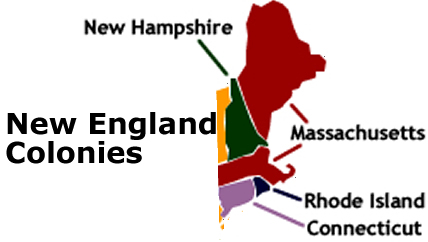 The FOUNDERS of the New England colonies had an entirely different mission from the Jamestown settlers. Although economic prosperity was still a goal of the New England settlers, their true goal was spiritual. Fed up with the ceremonial Church of England, Pilgrims and Puritans sought to recreate society in the manner they believed God truly intended it to be designed.Religious strife reached a peak in England in the 1500s. When Henry VIII broke with the Catholic Church of Rome, spiritual life in England was turned on its ear. The new church under the king's leadership was approved by the English Parliament, but not all the people in England were willing to accept the Church of England. At first, the battles were waged between English Catholics and the followers of the new Church — the ANGLICANS. The rule of Queen Elizabeth brought an end to bloodshed, but the battle waged on in the hearts of the English people.Pilgrims and Puritans both believed in the teachings of JOHN CALVIN. According to Calvin, neither the teachings of the Catholic nor the Anglican Churches addressed God's will. By the end of Elizabeth's reign, England was a nation of many different faiths.The Stuart family, who ascended to the throne after the demise of Elizabeth, made matters worse for the followers of John Calvin. King James and his son CHARLES supported the Church of England, but secretly admired the ceremonies of the Catholic Church. To these kings, Calvin was a heretic, a man whose soul was doomed for his religious views.The Pilgrims, called the SEPARATISTS in England because of their desire to separate from the Anglican Church, were persecuted by agents of the throne. The Puritans, so named for their desire to purify the Church of England, experienced the same degree of harassment. By the second and third decades of the 1600s, each group decided that England was no place to put their controversial beliefs into practice.Where else but in the New World could such a golden opportunity be found? The land was unspoiled. Children could be raised without the corruption of old English religious ideas. The chance to create a perfect society was there for the taking. The Stuart kings saw America a means to get rid of troublemakers. Everything was falling into place.By 1620, the seeds for a new society, quite different from the one already established at Jamestown, were planted deeply within the souls of a few brave pioneers. Their quest would form the basis of New England society.